 Stage 4 Japanese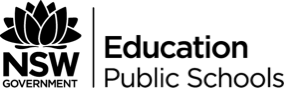 Activity – Japanese homes, how do they measure up?Numeracy activity nameJapanese homes, how do they measure up?Numeracy Skills Framework Focus Area4: Measurement and time calculationsAspect/sUnderstanding and applying area conceptsDeveloped byW. Mac (Sydney Technical School)Stage4Year level8LanguageJapaneseUnit of workJapanese homesHow will the numeracy skills be supported by this activity?Students are required to:read the blog about Japanese homes and examine the provided Japanese house plan stimulusinvestigate and determine the different standard measurements used in the floorplan, for example tatami measure versus metres/centimetresmake conversions between the types of measurements for the roomscreate a floor plan of their own home/dream home using tatami measurements.Language structures incorporatedWhat is a 	? (	 は 何ですか)How many metres is it? How many tatami is it? (何メートルですか。 / ですか。) It is 	 metres. It is 	 tatami. (	 メートルです。 / 	 畳です。)Homes and rooms – how do they measure up?Read through the blog guide about Japanese homes – https://resources.realestate.co.jp/buy/guide-to-japanese-apartments-floor-plans-photos-and-kanji-keywords/ Review the floor plan below and then answer the following questions.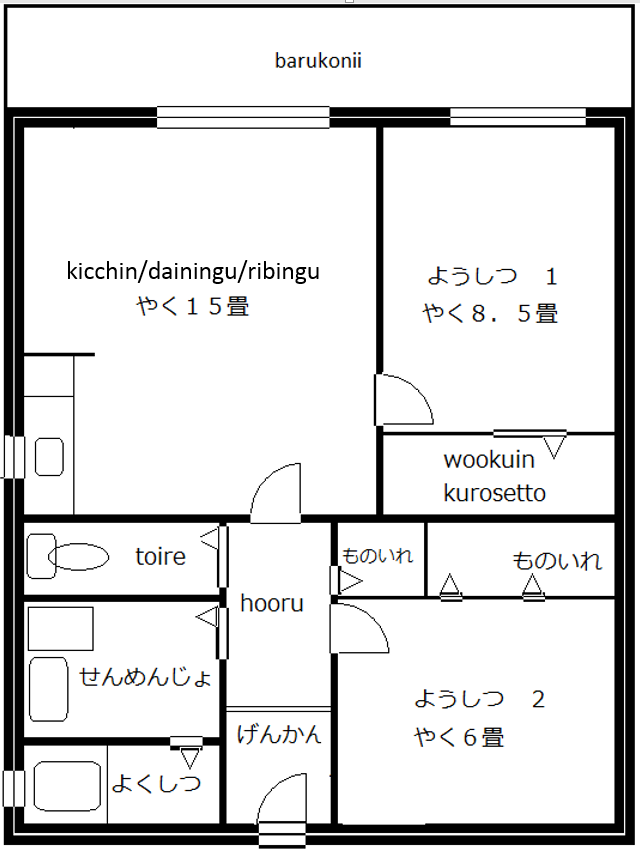 Standard tatami measurement: 1.8 × 0.9 metresQuestionsAnswer the following questions in the language specified.In English, describe what you noticed about the way the size of the rooms is measured.は何ーですか。Answer in English.      	What are these called in Japanese? Answer in Japanese.[entrance] は 何 ですか。     	[balcony] は 何 ですか。     	[toilet] は 何 ですか。     	[bathroom] は 何 ですか。     	What are these called in English? Answer in English.ようしつ は 何 ですか。     	げんかん は 何 ですか。     	wookuin kurosetto は 何 ですか。     	kicchin/dainingu/ribingu は 何 ですか。     	Answer the following questions using the standard tatami measurement. Show calculations.ようしつ（１） は 何メートル ですか。     	ようしつ（２） は 何メートル ですか。     	kicchin/dainingu/ribungu は 何メート ルですか。     	Create a floor plan of your own home/dream home using tatami （畳）as the measurement. Each room is to be labelled in Japanese (hiragana/romaji).